Language focus: Where? Here!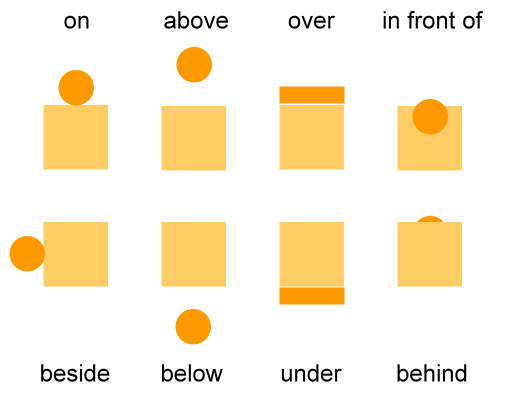 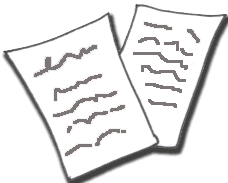 a) Describe the following pictures. e.g. Write it _____________ .Write it on the paper. or Write it on the sheet. or Write it on the blank paper.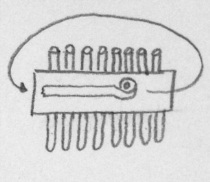 1. Take the other cardboard and put it _______ the cardboard with the straws. 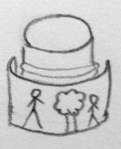 2. Take the paper and stick it _________ the can with tape. 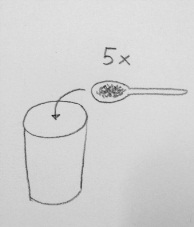 3. Take 5 spoons of sand and put them _______ the yogurt cup. b) Describe these pictures. 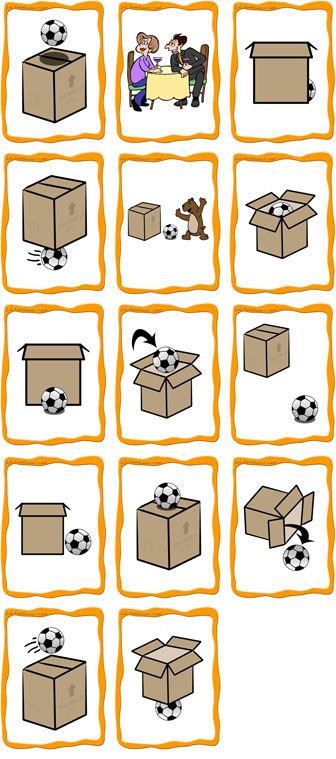 Where is the ball? The ball is ______________. 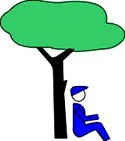 Where is the boy?_____________________________________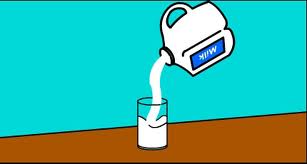 Where is the milk?__________________________________________________________________________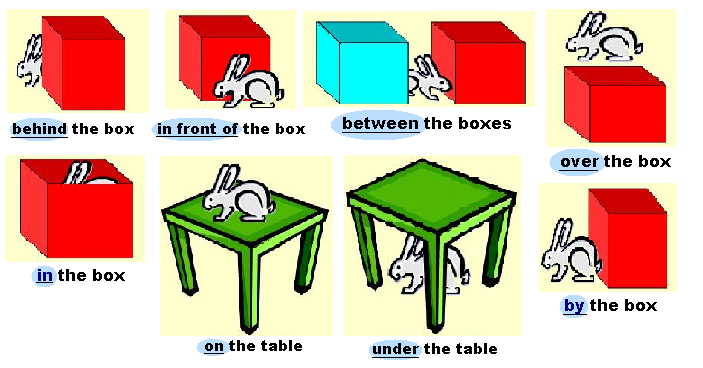 _________________________________________